SCHEDA DI ADESIONE – CANTIERE CASA COMUNE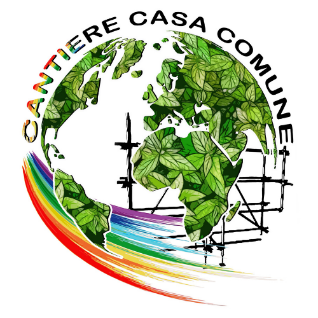 Nome (gruppo, associazione, comunità, etc.) _______________________________________________________________Obiettivi del gruppo_______________________________________________________________Attività principali_______________________________________________________________Iniziative che intendete promuovere come Cantiere Casa Comune________________________________________________________________Numero di membri		Data di inizio del gruppo	     	Nome Responsabile_______________             	___________________	           		_________________________________
Indirizzo della sede _______________________________________________________________________
Contatti: Tel/Cellulare ____________________   e-mail_________________________________________
Il Richiedente dichiara di aver preso visione del Manifesto del “Cantiere Casa Comune”, e assicura il proprio consenso, si impegna a incrementare le attività del Cantiere sul territorio. Collabora e favorisce l’articolazione con altri gruppi e associazioni sul territorio e contribuisce, anche economicamente, alla realizzazione di eventi che il cantiere organizza a livello nazionale(Eventuali aiuti economici saranno versati mediante bonifico bancario a: FONDAZIONE NIGRIZIA onlus
IBAN: IT87 J 0501 8117 0000 0016 971236, inserendo la causale).
Luogo ____________, data _____________    Firma __________________________________________INFORMATIVA AI SENSI DELL'ART. 13 Reg. UE 679/2016“I suoi dati personali saranno trattati da Fondazione Nigrizia Onlus in conformità al Regolamento Europeo GDPR n. 679/2016 e del D.lgs. 196/2003 integrato del D.lgs.101/2018 sull’adeguamento del Codice Privacy. A questo proposito, La invitiamo a prendere visione dell’apposita Informativa estesa presente all’interno del nostro sito web (www.fondazionenigrizia.it). “
Luogo ___________, data ______________   Firma  ________________________________________